Домашнее задание для 2 ДОП, от 28.04./29.04.23.Новая тема "Обращение интервала". Обращение - это перенос нижнего звука на октаву вверх, либо верхнего звука на октаву вниз. "Правило 9"Для того чтобы сделать обращееие интервала нужно из девятки вычесть его ступеневую величину. Пример: 9 - 3 = 6Соответственно, терция обращается в сексту. При обращении интервала меняется и его тоновая величина:большие - в малые;малые в - большие;увеличенные - в уменьшенные;уменьшенные - в увеличенные;чистые - в чистые.Для закреплкния определите интерввл и постройте его обращение. Пример выполнения: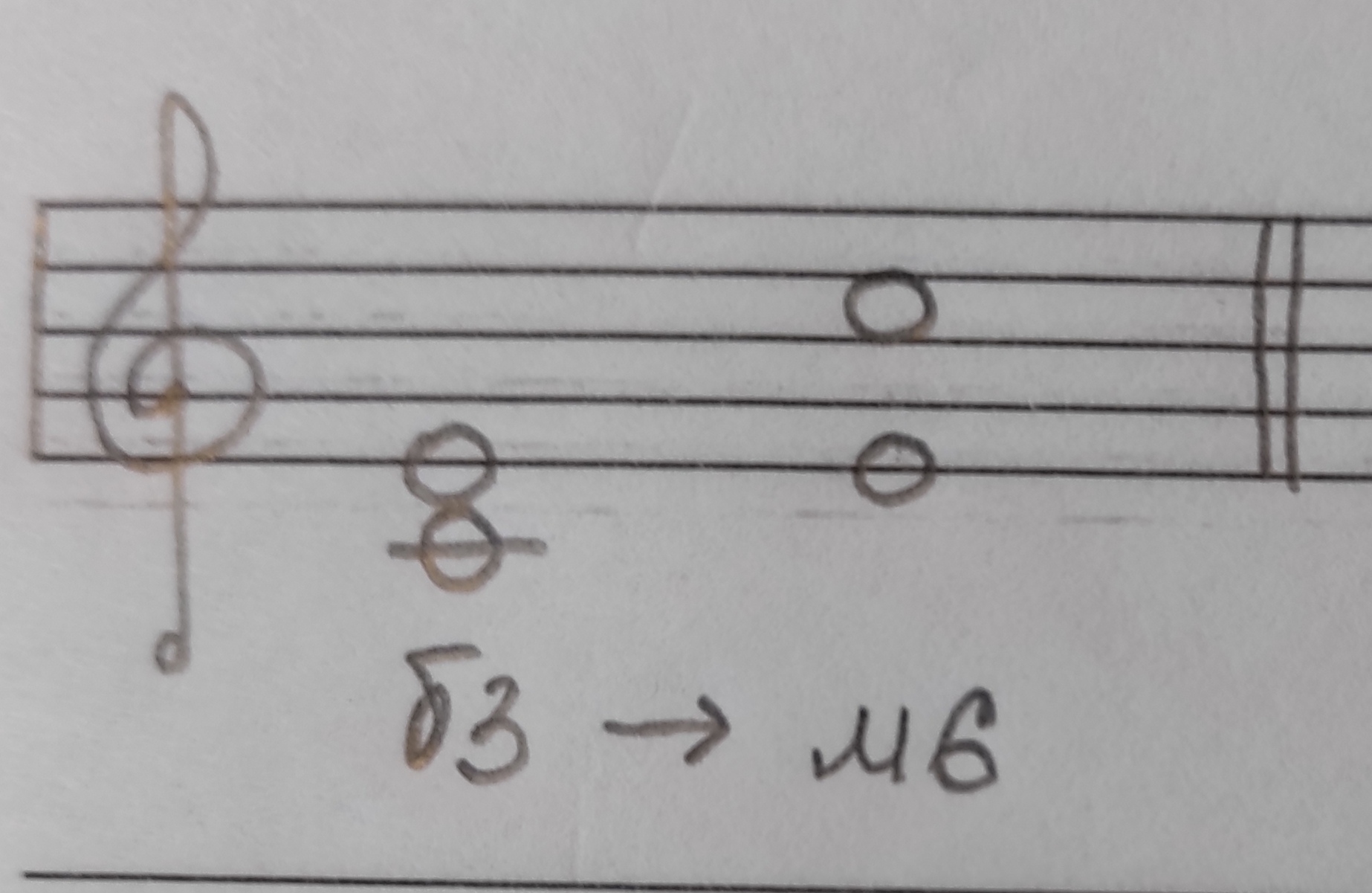 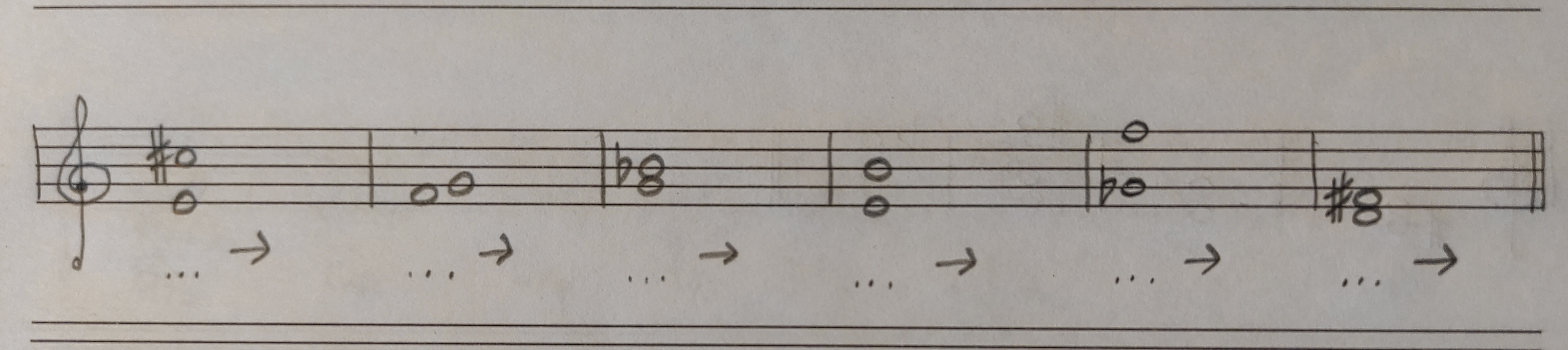 